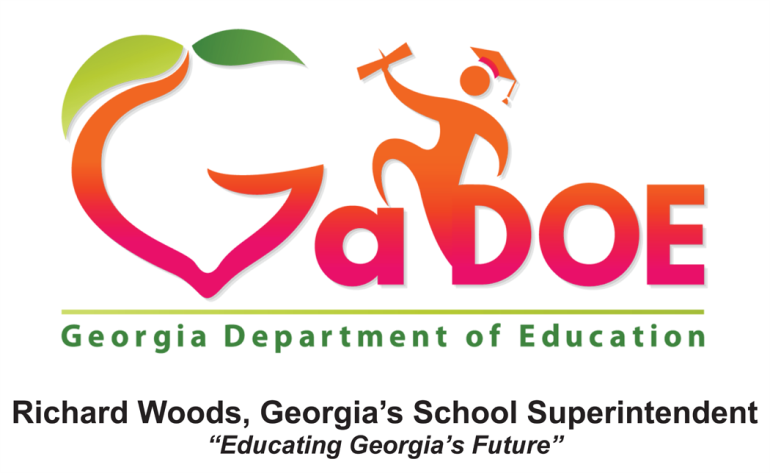 Gender Equity Survey Information2014-2015GEORGIA DEPARTMENT OF EDUCATIONThis report provides data regarding student participation and expenditures by gender for the 2014-2015 school year.  The data is self-reported by each school district and submitted to the Department via a portal.  It is important to note that the participation rates contained in the report may be somewhat inflated due to the fact that each local school district reports participation by sport and not by student.  Therefore, if a student participates in multiple sports, the student will be counted in the district’s participation rate more than once.    Title IX and Georgia’s Equity in Sports ActEnsuring that Georgia’s public school students, both boys and girls, enjoy equal access to athletic opportunities is an important priority.  Participation in athletics promotes many benefits, including improved physical and mental health and even improved academic performance. Research shows that participation in athletics can benefit both males and females, which reinforces the critical importance of ensuring gender equity in our schools’ athletic programs.For example, national studies indicate that girls who participate in sports can experience higher than average levels of self-esteem and graduate at significantly higher rates.1Similar to the requirements of Title IX, Georgia's Equity in Sports Act provides a series of wide- ranging factors that are to be considered in determining whether equal athletic opportunities are available.  Under the Act, local school systems must carefully consider: "(1) Whether the selection of sports and levels of competition effectively accommodate the interests and abilities of members of both genders; (2) the provision of equipment and supplies; (3) scheduling of games and practice time; (4) travel allowances; (5) opportunity to receive coaching and academic tutoring; (6) assignment and compensation of coaches and tutors; (7) provision of locker rooms and practice and competitive facilities; (8) provision of medical and training facilities and services; and (9) publicity."2   Thus, it is important that each school system examine the data contained in this report and other information to ensure that it is offering equal athletic opportunities that are designed to meet the interests of students from both genders.While competitive cheerleading is not considered a sport under Title IX, the 2014-2015 data provided in this report does include competitive cheerleading.  The Department and the State Board of Education chose to include this data in order to provide a more accurate picture of the types of activities in which Georgia students choose to participate.The Department is pleased to present this annual report and looks forward to continuing to work with Georgia's school systems, including administrators, teachers, and parents, to ensure full compliance with the Equity in Sports Act.1	See President’s Council on Physical Fitness and Sports Report: Physical Activity & Sport in the Lives of Girls, Under the Direction of the Center for Research on Girls & Women in Sport, University of Minnesota, (Spring 1997).2       O.C.G.A. §20-2-315(c)Figure 1: Interscholastic Sport Opportunities by Gender*March 2015 FTE dataFigure 2: Funding for Interscholastic Sports*Self -reported by local school systemsFigure 3: Participation in Interscholastic Sports*Self -reported by local school systemsFigure 4: Percentage Opportunities, Participation and Funding *Self –reported funding and participation/March 2015 FTE opportunitiesFigures 5: Participation by Sport - Male*Self –reported funding and participation/March 2015 FTE opportunitiesFigures 6: Participation by Sport -FemaleThe following pages provide the self-reported data for Georgia school districts. Blank fields indicate missing/incomplete data. Participation and Expenditure data for 2013- 2014 and the 2014- 2015 data include competitive cheerleading.Prepared byTherese McGuire, Ed.S.Program SpecialistHealth and Physical EducationGeorgia Department of EducationSuite 1754 Twin Towers East205 Jesse Hill Jr. Drive SEAtlanta, Georgia  30334tmcguire@doe.k12.ga.usPhone:  404.651.7859YearDistrictFemale OfferedMale OfferedFemale ParticipationMale ParticipationFemale ExpenditureMale Expenditure2014 - 2015Appling County44253078247$64,423$1,470,0532013-2014Appling County (601) 44752078226$39,295$195,1322014 - 2015Atkinson County20721283125$252,530$105,3152013-2014Atkinson County (602) 23222177120$46,924$132,0932014 - 2015Atlanta Public Schools6088551220143261$1,159,185$2,193,9022013-2014Atlanta Public Schools 6030548537134556$10,752,544$11,300,1992014 - 2015Bacon County27327079160$1,520,956$4,507,7462013-2014Bacon County (603) 27523567138$49,766$150,3852014 - 2015Baker County46311022$3,193$3,3602013-2014Baker County (604) 41322014 - 2015Baldwin County652602148210$46,800$95,9002013-2014Baldwin County (605) 675637180218$45,850$93,8502014 - 2015Banks County418453$31,579$64,3892013-2014Banks County (606) 421417143242$22,079$33,5062014 - 2015Barrow County17091857545650$72,053$111,7702013-2014Barrow County (607) 17131827492684$56,782$116,0102014 - 2015Bartow County20562060579847$202,759$417,8312013-2014Bartow County (608) 20452064594873$220,144$488,0672014 - 2015Ben Hill County397394105270$39,875$162,3782013-2014Ben Hill County (609) 394361150245$48,819$180,2302014 - 2015Berrien County380442140215$120,106$245,6422013-2014Berrien County (610) 394418118214$103,833$214,5602014 - 2015Bibb County302029636961148$136,337$928,2152013-2014Bibb County (611) 301929492014 - 2015Bleckley County310352107196$38,174$53,8622013-2014Bleckley County (612) 316329121183$40,610$50,8012014 - 2015Brantley County4334913228$20,513$39,9702013-2014Brantley County (613) 439510135175$19,125$34,0552014 - 2015Bremen City291297145246$121,450$228,9632013-2014Bremen City (763) 300296141262$103,743$205,5862014 - 2015Brooks County25028679155$42,000$208,0002013-2014Brooks County (614) 2832772014 - 2015Bryan County11641258316473$476,893$840,9512013-2014Bryan County (615) 110312372014 - 2015Buford City599581333466$657,938$1,753,3702013-2014Buford City (764) 579547311424$822,304$1,986,6942014 - 2015Bulloch County12841342400681$187,291$318,7242013-2014Bulloch County (616) 12891292419693$177,921$241,4502014 - 2015Burke County570581100206$25,756$80,9862013-2014Burke County (617) 566567108209$228,469$244,7612014 - 2015Butts County472496152234$47,022$124,3462013-2014Butts County (618) 483479146243$18,085$39,0902014 - 2015Calhoun City508547212329$2,199,191$2,278,1912013-2014Calhoun City (765) 4914993223$1,565,248$1,885,2482014 - 2015Calhoun County8998136310$16,500$29,5002013-2014Calhoun County (619) 918915$9,500$16,0002014 - 2015Camden County11961244227447$411,322$801,8232013-2014Camden County (620) 12081286225460$435,416$800,6702014 - 2015Candler County270277110149$40,247$52,8222013-2014Candler County (621) 275274114177$36,955$70,2852014 - 2015Carroll County1958211911212066$691,093$597,5162013-2014Carroll County (622)197920996121082$1,308,630$1,566,3982014 - 2015Carrollton City698713286407$378,681$571,4432013-2014Carrollton City (766) 659675292392$383,418$480,7722014 - 2015Cartersville City546590189338$252,378$262,6542013-2014Cartersville City (767) 545547199348$125,374$117,6642014 - 2015Catoosa County16131704461741$106,322$227,1982013-2014Catoosa County (623) 15571683449687$174,538$264,3272014 - 2015Charlton County19223362142$49,308$222,9032013-2014Charlton County (624) 18621047133$63,494$328,5772014 - 2015Chatham County4493413811751637$378,980$608,5222013-2014Chatham County (625) 438740289451567$241,732$574,4402014 - 2015Chattahoochee County19026684177$16,004$60,8432013-2014Chattahoochee County (626) 18825768161$17,128$79,4932014 - 2015Chattooga County394421121241$123,701$145,1042013-2014Chattooga County (627) 3594283751$108,297$157,2392014 - 2015Cherokee County5815610717772623$1,405,701$2,631,3952013-2014Cherokee County (628) 5486579517072440$1,366,047$2,384,2682014 - 2015Chickamauga City226244127156$59,210$132,6352013-2014Chickamauga City (769) 233236140166$72,752$101,3082014 - 2015Clarke County15191526458706$36,612$89,4212013-2014Clarke County (629) 14921450458678$33,982$79,2062014 - 2015Clay County9122013-2014Clay County (630) 4122014 - 2015Clayton County6921714413442375$577,760$1,082,0152013-2014Clayton County (631) 6803707914512476$2,737,607$2,980,6742014 - 2015Clinch County16917366115$60,487$84,7222013-2014Clinch County (632) 16816363111$46,477$164,2252014 - 2015Cobb County165061710943636728$3,988,523$7,088,4952013-2014Cobb County (633) 161771679843446853$4,225,563$6,807,4712014 - 2015Coffee County1022993159380$204,216$1,243,7352013-2014Coffee County (634)10129392014 - 2015Colquitt County11821184279382$113,829$623,9282013-2014Colquitt County (635) 121111762014 - 2015Columbia County3647372210741499$452,703$705,7512013-2014Columbia County(636) 3649369712691359$378,410$806,2842014 - 2015Commerce City20120195162$113,040$121,2452013-2014Commerce City (771) 206194106177$87,516$98,8262014 - 2015Cook County45145635$59,259$207,8912013-2014Cook County (637) 454443126233$79,151$221,7382014 - 2015Coweta County338732897001253$304,025$490,5652013-2014Coweta County (638) 339233397491328$1,859,815$2,155,6992014 - 2015Crawford County21122173114$27,716$44,8272013-2014Crawford County(639) 2252602014 - 2015Crisp County546544165218$28,176$78,5992013-2014Crisp County (640) 5495382014 - 2015Dade County275337119188$100,749$117,1022013-2014Dade County (641) 279358102157$465,365$891,4492014 - 2015Dalton City10231064254399$138,391$326,3422013-2014Dalton City (772) 975991503751$571,770$1,264,0392014 - 2015Dawson County490558212255$214,003$258,6992013-2014Dawson County (642) 503560183269$269,597$405,5732014 - 2015Decatur City519549268281$67,646$86,2472013-2014Decatur City (773) 495487229275$75,736$99,7152014 - 2015Decatur County699737187313$37,196$115,1812013-2014Decatur County (643) 733723184326$20,060$98,3562014 - 2015DeKalb County132221352746705544$359,507$944,0222013-2014DeKalb County (644) 13104135362014 - 2015Dodge County454433116179$47,907$86,9562013-2014Dodge County (645) 451407130187$65,256$84,3122014 - 2015Dooly County17017051156$9,006$45,6202013-2014Dooly County (646) 1661972014 - 2015Dougherty County20521819536907$23,203$72,1512013-2014Dougherty County (647) 20991928634923$31,510$88,6012014 - 2015Douglas County383341039181619$463,879$722,4072013-2014Douglas County (648) 374840008721541$466,778$815,5562014 - 2015Dublin City336303118182$86,549$252,8652013-2014Dublin City (774) 3353132014 - 2015Early County335299106168$22,109$65,2072013-2014Early County (649) 3253312014 - 2015Echols County991185968$34,797$31,5442013-2014Echols County (650) 951146673$28,567$29,3122014 - 2015Effingham County16201687344561$465,694$740,5572013-2014Effingham County (651) 15881689365562$409,692$631,0972014 - 2015Elbert County411381138200$75,295$253,6402013-2014Elbert County (652) 400399140238$90,360$284,8332014 - 2015Emanuel County478546157319$64,610$186,9062013-2014Emanuel County (653) 525554152285$50,348$182,2232014 - 2015Evans County193207117145$945,379$975,2922013-2014Evans County (654) 1742022014 - 2015Fannin County416443161224$91,595$186,6322013-2014Fannin County (655) 391439179210$190,779$261,2112014 - 2015Fayette County3412354811071925$493,192$796,4482013-2014Fayette County (656) 3389364011331963$430,643$710,1342014 - 2015Floyd County1382138312295$228,963$303,9912013-2014Floyd County (657) 14141398643896$287,357$375,7502014 - 2015Forsyth County5897616216762569$1,488,998$2,712,6592013-2014Forsyth County (658) 5551580516592507$1,485,158$2,782,7572014 - 2015Franklin County509547110265$49,702$124,6272013-2014Franklin County (659) 49852898257$46,738$102,6412014 - 2015Fulton County141961412536745763$4,856,062$7,827,9592013-2014Fulton County (660) 138861391837485779$5,740,001$7,518,3722014 - 2015Gainesville City920952233392$91,123$240,2912013-2014Gainesville City (776) 8738932014 - 2015Gilmer County543596217304$440,488$436,6942013-2014Gilmer County (661)563627174274$183,377$268,1362014 - 2015Glascock County97915767$56,410$104,7462013-2014Glascock County(662) 103955068$24,781$55,3542014 - 2015Glynn County17231710306637$54,008$274,3312013-2014Glynn County (663) 16391655287620$44,523$173,2092014 - 2015Gordon County946940234452$132,611$234,1662013-2014Gordon County (664) 916911305426$173,016$128,3982014 - 2015Grady County586566104250$27,039$163,9832013-2014Grady County (665) 577548101245$56,793$284,1652014 - 2015Greene County24527281166$7,272$16,6492013-2014Greene County (666) 2422732014 - 2015Gwinnett County254672647557128876$5,342,675$9,458,2862013-2014Gwinnett County (667) 245902562359218778$5,428,716$9,437,2872014 - 2015Habersham County905932312343$181,221$388,9032013-2014Habersham County (668) 878937300410$282,098$577,4902014 - 2015Hall County3820405110731702$375,177$787,6472013-2014Hall County (669) 3674399510641805$698,127$1,141,3772014 - 2015Hancock County13214844117$02013-2014Hancock County (670) 15115550102$9,440$36,9792014 - 2015Haralson County522522178185$28,299$47,6702013-2014Haralson County(671) 515546121200$24,099$40,3762014 - 2015Harris County805819179298$136,678$199,2792013-2014Harris County (672) 787790235440$108,068$145,5932014 - 2015Hart County450502173270$10,873$39,7012013-2014Hart County (673) 468496177277$15,956$40,5902014 - 2015Heard County292292106261$40,900$73,6502013-2014Heard County (674) 28029889176$34,500$581,6572014 - 2015Henry County6734679918192706$3,290,607$4,695,6402013-2014Henry County (675) 6553657816092668$2,273,454$3,096,5172014 - 2015Houston County382139829951590$484,102$785,2742013-2014Houston County (676) 3769389010441717$475,179$895,5232014 - 2015Irwin County23722288164$64,230$198,7592013-2014Irwin County (677) 21621979154$68,033$188,8872014 - 2015Jackson County9991050294505$317,921$447,9982013-2014Jackson County (678) 9561004364529$269,447$457,3762014 - 2015Jasper County279322104210$15,089$37,6112013-2014Jasper County (679) 294300122187$28,118$41,8332014 - 2015Jeff Davis County400418127191$222,396$269,1162013-2014Jeff Davis County (680) 358403120188$132,187$216,2602014 - 2015Jefferson City445484196326$7,358,498$7,404,3992013-2014Jefferson City (779) 407453191318$56,338$113,4452014 - 2015Jefferson County378428102280$28,680$97,3752013-2014Jefferson County (681) 33640890277$23,600$82,0702014 - 2015Jenkins County18118073118$32,000$55,0002013-2014Jenkins County (682) 1722082014 - 2015Johnson County16416260118$10,107$15,3352013-2014Johnson County (683) 16516566154$5,388$21,7692014 - 2015Jones County755750202349$35,203$127,7212013-2014Jones County (684) 763772161219$13,973$110,2332014 - 2015Lamar County372366204220$228,268$285,5862013-2014Lamar County (685) 363339181232$108,752$186,0672014 - 2015Lanier County18020967129$28,100$50,0742013-2014Lanier County (686) 16120863108$10,500$21,7502014 - 2015Laurens County912855281472$128,996$329,6462013-2014Laurens County (687) 912878348535$227,831$347,4742014 - 2015Lee County883935196404$179,310$166,9402013-2014Lee County (688) 845875238440$144,675$162,6892014 - 2015Liberty County13561352287649$97,480$364,4002013-2014Liberty County (689) 13641341302518$53,996$221,2312014 - 2015Lincoln County16319299190$57,151$93,1432013-2014Lincoln County (690) 16019188153$72,248$144,6652014 - 2015Long County386422109176$76,660$190,1862013-2014Long County (691) 3783792014 - 2015Lowndes County14031407186439$143,895$466,5342013-2014Lowndes County (692) 13941446179275$145,150$490,4562014 - 2015Lumpkin County500536177340$115,063$244,2272013-2014Lumpkin County (693) 493526223265$23,411$50,5902014 - 2015Macon County24024562178$30,936$151,6642013-2014Macon County (694) 24621867129$13,327$35,1062014 - 2015Madison County633677188275$114,675$263,6332013-2014Madison County (695) 646672182224$77,756$179,4542014 - 2015Marietta City980967224336$391,032$691,9072013-2014Marietta City (781) 10271027283355$376,259$554,9952014 - 2015Marion County22418293146$29,391$63,3142013-2014Marion County (696) 20419663146$20,269$105,5252014 - 2015McDuffie County570602146267$37,558$154,5822013-2014McDuffie County (697) 5485812014 - 2015McIntosh County21223461128$3,677$15,6452013-2014McIntosh County (698) 22224466135$10,539$38,2582014 - 2015Meriwether County38742287230$42,570$108,5732013-2014Meriwether County (699) 3924142014 - 2015Miller County1301235981$24,824$63,9922013-2014Miller County (700) 1601356982$23,020$66,7312014 - 2015Mitchell 3012744196$46,566$59,9192013-2014Mitchell County (701) 3062542014 - 2015Monroe County568624181306$177,531$262,0732013-2014Monroe County (702) 5496142014 - 2015Montgomery County57440896135$13,390$39,1012013-2014Montgomery County 2742192014 - 2015Morgan County501490180382$117,588$224,5212013-2014Morgan County (704) 494487189395$49,352$92,6442014 - 2015Murray County10461081279491$143,241$292,9582013-2014Murray County (705) 9981016241459$137,577$284,9882014 - 2015Muscogee County4496436812861925$242,772$515,4292013-2014Muscogee County (706) 4477428412331889$276,033$509,1012014 - 2015Newton County27062737558912$396,955$640,4332013-2014Newton County (707) 263325647611408$542,878$695,9432014 - 2015Oconee County10571176557708$362,105$594,6462013-2014Oconee County (708) 10281090529635$602,104$1,057,0852014 - 2015Oglethorpe County3253511526$57,500$92,7002013-2014Oglethorpe County (709) 3223682014 - 2015Paulding County4275438112331851$1,712,616$2,474,2702013-2014Paulding County (710) 4163434311821964$572,803$1,055,3772014 - 2015Peach County487467124200$40,142$137,5262013-2014Peach County (711) 501484113169$42,445$98,1822014 - 2015Pelham City21623283159$53,208$103,4012013-2014Pelham City (784) 2202432014 - 2015Pickens County590644228262$112,188$292,7962013-2014Pickens County (712) 596677199276$145,393$291,9692014 - 2015Pierce County519536143277$209,798$266,4712013-2014Pierce County (713) 528521133248$538,500$1,605,0002014 - 2015Pike County520581175264$102,453$100,2332013-2014Pike County (714) 522559162294$92,216$173,5492014 - 2015Polk County9961004296451$128,538$359,5662013-2014Polk County (715) 958986279442$163,642$295,0762014 - 2015Pulaski County18019081138$9,000$13,0002013-2014Pulaski County (716) 1841982014 - 2015Putnam County346316108118$34,601$42,1332013-2014Putnam County(717) 349319102142$46,297$66,0452014 - 2015Quitman County38294036$5,000$5,0002013-2014Quitman County (718) 39372014 - 2015Rabun County299364123213$45,300$81,5432013-2014Rabun County (719) 279352133221$90,200$201,7652014 - 2015Randolph County17415078102$14,463$31,1252013-2014Randolph County (720) 17916868102$14,381$38,9852014 - 2015Richmond County4154384512791459$6,611,825$6,796,2082013-2014Richmond County(721) 413439282014 - 2015Rockdale County250225825821088$237,764$412,5292013-2014Rockdale County (722) 247225375431039$167,815$350,9122014 - 2015Rome City803801179349$81,794$247,6062013-2014Rome City (785) 791737159308$47,895$212,2312014 - 2015Schley County20618584120$29,632$57,9132013-2014Schley County (723) 1941646898$25,571$45,9802014 - 2015Screven County33132696154$43,752$78,9422013-2014Screven County (724) 3273072014 - 2015Seminole County23622467107$44,650$133,0242013-2014Seminole County (725) 23323953125$61,883$146,0172014 - 2015Social Circle City259255150223$653,366$1,299,4102013-2014Social Circle City (786) 236244136190$1,222,790$2,443,3342014 - 2015Spalding County12851312415471$31,874$145,3392013-2014Spalding County (726) 12921266385359$39,590$147,9342013-2014State Schools 941086591$18,846$35,5962014 - 2015State Schools 981095592$13,500$24,9002014 - 2015Stephens County513578174234$121,387$158,3532013-2014Stephens County(727) 515558101227$39,771$135,1192014 - 2015Stewart County66663360$19,212$30,7982013-2014Stewart County (728) 63632014 - 2015Sumter County656617130224$64,223$212,8232013-2014Sumter County (729) 657604186235$55,250$143,7502014 - 2015Talbot County 8175 88 160$13,199 $31,858 2013-2014Talbot County (730) 73842014 - 2015Taliaferro County23231218$1,000$1,0002013-2014Taliaferro County(731) 28271114$6,750$6,7502014 - 2015Tattnall County460488120233$38,223$57,7632013-2014Tattnall County (732) 453466114216$47,270$71,2672014 - 2015Taylor County21722388160$71,274$190,1402013-2014Taylor County (733) 20723698192$22,972$47,0882014 - 2015Telfair County22623063125$4,234$5,2452013-2014Telfair County (734) 21920649101$3,745$9,1922014 - 2015Terrell County18820685100$12,981$61,5232013-2014Terrell County (735) 1932032014 - 2015Thomas County852798223174$193,929$308,9172013-2014Thomas County (736) 8118012014 - 2015Thomaston-Upson County638639213310$53,933$134,5082013-2014Thomaston-Upson County (745) 6315992014 - 2015Thomasville City362375124211$53,098$104,5482013-2014Thomasville City (789) 3863862014 - 2015Tift County10221109304470$77,893$273,5152013-2014Tift County (737) 10421010393570$195,474$384,3662014 - 2015Toombs County402418128229$80,822$242,9592013-2014Toombs County (738) 383415137248$98,083$121,1652014 - 2015Towns County16116196119$41,488$94,1942013-2014Towns County (739) 17616462103$46,157$112,2402014 - 2015Treutlen County16914996118$38,260$54,8332013-2014Treutlen County (740) 15216894127$45,952$56,6622014 - 2015Trion City20522494177$160,115$205,5912013-2014Trion City (791) 2162102014 - 2015Troup County168816997551214$260,300$515,7892013-2014Troup County (741) 169617087581389$1,541,216$1,751,1492014 - 2015Turner County21319881130$25,022$42,4892013-2014Turner County (742) 19819076160$17,395$38,3502014 - 2015Twiggs County13414252110$17,834$42,9892013-2014Twiggs County (743) 1221313764$3,400$58,1002014 - 2015Union County370431125198$65,809$124,1552013-2014Union County (744) 376391128171$53,163$128,7162014 - 2015Valdosta City1031950495882$57,789$185,7802013-2014Valdosta City (792) 1019870355802$60,627$206,5712014 - 2015Vidalia City359348139229$142,484$168,4412013-2014Vidalia City (793) 378336175235$168,040$210,4102014 - 2015Walker County11751295288491$125,611$175,5732013-2014Walker County (746) 11791302263261$103,790$627,5362014 - 2015Walton County19101967645848$389,731$641,2462013-2014Walton County (747) 18791871672864$408,726$593,6872014 - 2015Ware County770727193354$174,775$404,8212013-2014Ware County (748) 755730138283$188,5142014 - 2015Warren County69703160$11,456$30,5422013-2014Warren County (749) 7267$12,026$30,7322014 - 2015Washington County452393107222$87,076$178,4482013-2014Washington County (750) 43840359145$143,791$281,5472014 - 2015Wayne County666700199265$26,300$65,0772013-2014Wayne County (751) 604707172247$22,500$46,7002014 - 2015Webster County54543053$5,620$7,5202013-2014Webster County (752) 54572014 - 2015Wheeler County1361217698$15,681$36,3152013-2014Wheeler County (753) 1291312014 - 2015White County540566186336$248,199$491,9452013-2014White County (754) 543560192334$336,053$551,7382014 - 2015Whitfield County18051973623978$318,310$567,8562013-2014Whitfield County (755) 17841958585954$317,013$553,9032014 - 2015Wilcox County17617363115$25,500$52,4952013-2014Wilcox County (756) 1651662014 - 2015Wilkes County218238120194$24,758$69,2222013-2014Wilkes County (757) 225211127205$23,732$96,2422014 - 2015Wilkinson County1982214090$17,439$36,7802013-2014Wilkinson County(758) 1822252014 - 2015Worth County469422102187$18,706$32,5372013-2014Worth County (759) 465452116214$40,147$93,720